                                        Μελέτη Περιβάλλοντος Δ’ τάξη                                                            3η Ενότητα – Κεφάλαιο 3                                     «Σπονδυλωτά και ασπόνδυλά ζώα »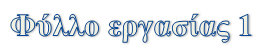 Ποια ζώα λέμε σπονδυλωτά και ποια ασπόνδυλα;Γράψτε τους ορισμούς αφού βοηθηθείτε πατώντας εδώΤώρα πατήστε πάνω στην παρακάτω εικόνα για να δείτε πώς είναι μερικά σπονδυλωτά και ασπόνδυλα ζώα. Όταν δείτε την παρακάτω  εικόνα σέρνετε όποιο ζώο θέλετε πάνω στον πίνακα.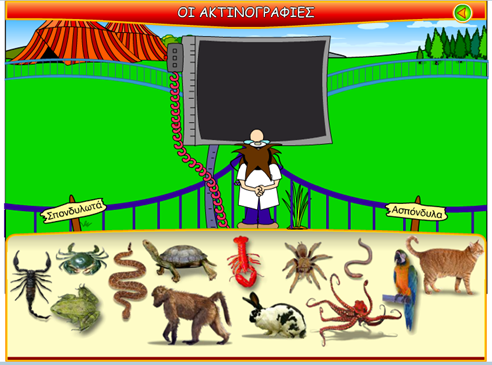 